Ilminster Avenue Nursery School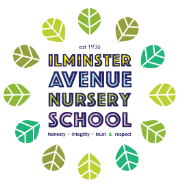 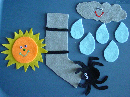 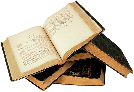 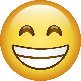 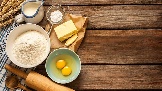 